Вариант 1  1. Три человека пришли в гости в ботинках разного размера. Два гостя ушли раньше, надев не свои ботинки. Сможет ли третий гость уйти в своих ботинках? 2.Сколько четырёхугольников в данной фигуре?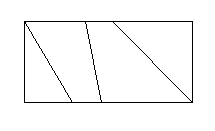         3. В записи 4 4 4 4 4 4 4 4 4 4 поставьте математические знаки так, чтобы    получилось выражение, значение которого равно 940. 4. У Милы вчетверо больше кукол, чем у Риты, а у Риты на 12 кукол меньше чем у Милы. Сколько кукол у Милы? 5. Сколько разломов можно сделать, чтобы разломать эту шоколадку на отдельные части?    6. Саша задумал одно трёхзначное и одно двузначное число. Найдите сумму этих чисел, если их разность равна 989.а) 1 000;б) 61 001;в)1 009;г) 1 010;д) 2 005. 7.  Отцу, дедушке и сыну вместе 110 лет. Отцу и дедушке вместе 97 лет, а отцу и сыну вместе 51 год. Сколько лет каждому члену семьи?  На сколько лет дедушка старше отца? На  сколько лет отец старше сына?                                                  ОтветыСможет, если два гостя, которые уже ушли, перепутали ботинки между собой.8 четырехугольников.444+444+44+4+4 =94012: (4-1) = 4 (куклы) – у Риты.4*4 =16 (кукол) – у Милы.23 разлома989= 999-10; 999+10= 1009. Ответ: в)1) 110-97= 13 (лет) – сыну.2) 51-13=38 (лет) – отцу;3) 97-38=59, или 110-13-38 =59 (лет) – деду.4) 59-38=21 (год) – на столько старше дед отца;5) 38-13=25 (лет) – на столько старше отец сына.Вариант 2Напішы самы вялікі шасцізначны лік, лічбы якога розныя.Седзячы каля акна цягніка, хлопчык лічыў тэлеграфныя стаўбы. Ён налічыў 10.   Якую адлегласць прайшоў за гэты час цягнік, калі адлегласць паміж стаўбамі 50м?Запішы лік 111 чатырма  двойкамі.Знайдзі значэнне выразу: 480:8+70*8+(320-30:6)*2З лікаў 21, 19, 30, 25, 3, 12, 9, 15, 6, 27 выберыце неабходныя тры лікі, сума якіх будзе роўна 50 і запішыце роўнасць.______+ _______+ _______ = 50     Дзед у 2 разы дужэй за бабку, бабка ў 3 разы дужэй за ўнучку,унучка ў 4 разы дужэй за  Жучку, Жучка ў 5 разоў дужэй кошкі, а кошка ў 6 разоў дужэй мышкі. Колькі спатрэбіцца мышанят,  каб выдзернуць рэпку?    Тры брата паймалі ўсяго 29 акунёў. Калі адзін брат паклаў у суп 6 штук, другі – 2 штукі, а трэці – 3 штукі, то ў кожнага засталося аднолькавая колькасць рыб. Колькі акунёў паймаў кожны з іх?   Пастаў паміж лічбамі знакі арыфметычных дзеянняў “+”, “-“, каб роўнасць была праўдзівай.1 2 3 4 5 6 7 8 9 = 100                         АДКАЗЫ:987654 50 х 9=450 (м)222 : 2 = 111125019 + 25 + 6 = 502 х 3 х 4 х 5 х 6 =7206+2+3=11 (р.)- пайшло на суп2) 29-11=18 (р.)- засталося ўсяго3) 18: 3= 6 ( р.)-засталося ў кожнага брата4) 6+6=12 ( р.)- было ў першага брата5) 6+2=8(р.)- было ў другога брата6) 6+3=9 ( р.)- было у трэцягя братаАдказ: 12, 8, 9 рыб.1 + 23 – 4 + 56 + 7 + 8 + 9 = 100Вариант 3Знайдзі суму і рознасць лікаў, які складаецца з 18 дзесяткаў тысяч і 12 соцень, і ліку, у якім 43 тысячы і 18 адзінак.Рашы задачу. Фея даручыла павучкам за ноч сплесці 2 дываны прамавугольнай формы аднолькавай шырыні. Даўжыня першага дывана роўна 28 дм, а даўжыня другога-23 дм. Якая плошча першага дывана, калі плошча другога роўна 345 дм кв.Знайдзі значэнне а, пры якім астача будзе найбольшай:      а : 32 = 7 (аст. …)Рашы задачу. На прэм’еру новага фільма прыйшлі 182 гледачы. 1/7 усіх гледачоў даўно хацела паглядзець фільм, а астатнія проста хаваліся ад дажджу. Колькі гледачоў хавалася ад дажджу?Выразі ў сантыметрах: 1/10 частку м, 10 м 5 дм, 2100 мм.Састаў выраз і рашы задачу. Машына рухалася са скорасцю 65 км/г на працягу 4 г, затым павялічыла скорасць да 70 км/г і рухалася  з такой скорасцю 6 г. Якую адлегласць пераадолела машына?Перыметр квадрата 28 см. Знайдзі плошчу гэтага квадрата.Аднаві прыклад: *54*8 + 1*54* = 92*57Адказы1. 181 200+43 018= 224 218   181 200-43 018=138 1822. 345:23=15(дм)  15*28=420(дм.кв.)3. 230:32=7( аст. 6)4.182:7=26(гл.)   182-26=156 (гл.)5. 1/10 м гэта 100:10=10 (см)    10 м 5 дм =150 см    2100 мм= 210 см6. 65*4+70*6=680 (км)7.28:4=7(см)   7*7=49 (см.кв.)8. 75408+17549=92957Вариант 41. В квартирах № 1, 2, 3 жили три щенка: белый, черный, рыжий. В квартирах № 2, 3 жили нечерные щенки. Белый щенок жил не в квартире № 3. В какой квартире жил каждый щенок?2. Вставь пропущенные цифры так, чтобы получились верные равенства.6853*9             869*4   - 2*4*3*           +  7*8**91257             *42633. Найди закономерность и продолжи ряд еще двумя числами.      17, 19, 15, 20, 13, 21...4. Капитан Врунгель погнался за кенгуру, в сумку которого попал мячик. Кенгуру делает в минуту 70 прыжков, каждый прыжок — . Капитан Врунгель бежит со скоростью 10 м/с. Догонит ли он кенгуру?5. Из города в деревню, расстояние между которыми , выехал велосипедист со скоростью . А из деревни в город одновременно с ним вышел пешеход со скоростью . Кто из них будет дальше от города через 3 часа?6. Шоколад разделили на несколько частей. Миша съел 2 части, Аня — 3 части, осталась одна часть. На сколько частей разделили шоколад?7. Сестра и брат получили по 4 конфеты. Сестра съела 3 конфеты, а брат — 2 конфеты. У кого конфет осталось больше?Ответы№ 1   В квартире № 1жил  черный щенок          В квартире №2  белый щенок          В квартире №3 жил  рыжий щенок№2. 685389             86974   - 294132           +  7289391257             94263№3. Найди закономерность и продолжи ряд еще двумя числами.     17, 19, 15, 20, 13, 21, 11, 22№4  10*70=700 (м/мин)- Кенгуру        10*60=600 (м/мин) - КапитанКапитан не догонит кенгуру№ 512*3=36(км)     4*3=12(км)     48-12=36(км)Через 3 часа от города они будут находиться на одинаковом расстоянии №62+3+1=6 (частей)№74-3=1(к)-у сестры осталась4-2=2(к) – у братаКонфет осталось больше у брата.Вариант 51. Што больш, палова паловы 20, ці чвэрць чвэрці 80?2. Расшыфруй прыклад: АА + АБ = ВВВ, дзе А, Б, В розныя лікі. Кожнай літары А адпавядае адзін і той жа лік. Таксама і для літары В.3. Настаўніца прынесла 111 сшыткаў і  раздала іх пароўну дзецям. Дзяцей у класе больш 20, але менш 40. Колькі дзяцей у класе?4.Адзін гадзіннік адстае на 25 мінут, паказваючы 1 гадз. 50 мін. Які час  паказвае другі гадзіннік, калі ён забягае на 15 мін. уперад?5. З дапамогай чатырох лічбаў 5 састаў выраз, значэнне якога роўна 12.6. З квадрата, які складаецца з 16 аднолькавых клетак, аднятаадна вуглавая клетка. Разбі атрыманую фігуру на 3 роўныя часткі.7.  6 сталовых і 8 чайных лыжак важаць разам 960 г.Колькі важыць кожная сталовая і кожная чайная лыжка паасобку, калі сталовая лыжка цяжэйшая за чайную ў 4 разы?8. Паміж  некаторымі лічбамі 1 2 3 4 5 6 7 8 9 пастаў знакі складання так, каб атрымалася 99.9. Вылічы: 2007:  (2+0+0+7) + 2 0 0 7=Расстаў дужкі так, каб атрымалася праўдзівая роўнасць: 12* 16 – 128:8 + 24 = 24  12* 16 + 128 : 8 + 24 =64Ответы к в. 51. Што больш, палова паловы 20, ці чвэрць чвэрці 80?20:2:2=5   80:4 :4= 5     5=52. Расшыфруй прыклад: АА + АБ = ВВВ, дзе А, Б, В розныя лікі. Кожнай літары А адпавядае адзін і той жа лік. Таксама і для літары В.55+56=111    А=5, Б=6, В=13. Настаўніца прынесла 111 сшыткаў і  раздала іх пароўну дзецям. Дзяцей у класе больш 20, але менш 40. Колькі дзяцей у класе?111:3= 37(в.)4. Адзін гадзіннік адстае на 25 мінут, паказваючы 1 гадз. 50 мін. Які час  паказвае другі гадзіннік, калі ён забягае на 15 мін. уперад?1гадз.50мін. + 25мін. = 2гадз.15мін.2гадз. 15мін. + 15мін. = 2гадз.30мін.5. З дапамогай чатырох лічбаў 5 састаў выраз, значэнне якога роўна 12.(55+5):5=126. З квадрата, які складаецца з 16 аднолькавых клетак, аднята адна вуглавая клетка. Разбі атрыманую фігуру на 3 роўныя часткі.16 -1=1515:3=5
7.  6 сталовых і 8 чайных лыжак важаць разам 960 г. Колькі важыць кожная сталовая і кожная чайная лыжка паасобку, калі сталовая лыжка цяжэйшая за чайную ў 4 разы?1) 6*4=24(л)                                          1) 8:4=2(л)2) 24+8=32(л)                                        2) 6+2=8(л)   3) 960:32= 30(г)- чайная                        3) 960:8=120(г)- сталовая4) 30*4=120(г)- сталовая                        4) 120:4=30(г) - чайная8. Паміж  некаторымі лічбамі 1 2 3 4 5 6 7 8 9 пастаў знакі складання так, каб атрымалася 99.12+3+4+56+7+8+9=999. Вылічы: 2007:  (2+0+0+7) + 2 0 0 7= 2007: 9 + 2007 = 223+2007= 2230Расстаў дужкі так, каб атрымалася праўдзівая роўнасць  12* (16 – 128:8 ) + 24 = 24     (12* 16 + 128) : 8 + 24 =64Вариант 6Начарці квадрат, плошча якога 49 см2. Знайдзі даўжыню стараны і перыметр гэтага квадрата.Тры чалавека чакалі цягнік 3 гадзіны. Колькі часу чакаў кожны?.Запішы наступныя 7 лікаў у радзе.22,44,66, …Расстаўце дужкі так, каб атрымалася праўдзівая роўнасць.211-126-74×8=88Складзі і рашы ўраўненне.Сума двух лікаў 30 000, першае складаемае – найменшы пяцізначны лік. Знайдзі другое складаемае.З вёскі ў горад на веласіпедзе выехаў паштальён са скорасцю 12км/г. У той жа час насустрач яму з горада ў вёску выехаў турыст са скорасцю 6 км/г. Адлегласць ад горада да вёскі . Якая адлегласць будзе паміж імі праз паўгадзіны?Параўнай :1)3гадзіны і 180 мінут2)6т5ц і 6500кг ;3)7т8ц і 79ц;4)2г38 мін і 150 мін ;5)830см і 8м 2 дм;6) і 7м  Пірог прамавугольнай формы двума мразрэзамі раздзялілі на 4 часткі так, каб дзве з іх былі чатырохвугольнай формы, а дзве – трохвугольнай.Кожныя суткі чалавек з’ядае 20 грамаў солі. Колькі грамаў солі з’ядае чалавек за нядзелю? За месяц? За год?Расшыфруй прыклад на складанне трох двухзначных лікаў: 1А+2А+3А=7АОтветы к в 6       1. Адказ: ; .       2. Адказ: 3 гадзіны       3. Адказ: 88, 100,122,144,166,188,200.       4. Адказ: (211-126-74)×8=88       5. Адказ: 29 000.       6. Адказ: праз паўгадзіны адлегласць паміж імі будзе .       7. Адказ: 1)3гадзіны = 180 мінут      2)6т5ц = 6500кг ;3)7т8ц < 79ц;4)2г38 мін>   150 мін ;5)830см>   8м 2 дм 6)   >7м  8. Адказ: праз паўгадзіны адлегласць паміж імі будзе .9. Адказ:  ,  ,  .10.     Адказ: 15+25+35=75Вариант 7Ответы к в. 7 Вариант 81.Запишите цифрами число, состоящее из двенадцати тысяч, двенадцати сотен и двенадцати единиц.2.Когда Миша на велосипеде проехал 2/3 пути, лопнула шина. На остальной путь пешком он затратил вдвое больше времени, чем проехал на велосипеде. Во сколько раз Миша ехал быстрее, чем шёл пешком?3. Три клоуна Бим, Бом и Бам вышли на арену цирка в зелёной, красной и синей рубашках. Их туфли были тех же трёх цветов.У Бима цвета рубашки и туфель совпадали. У Бома ни туфли ни рубашка не были красными. Бам был в зелёных туфлях и в рубашке другого цвета. Как были одеты клоуны?4. В комнате длиной 9 м и шириной 5м нужно настелить паркет из прямоугольных дощечек длиной 3 дм и шириной 1 дм. Сколько  дощечек понадобиться?5.В столовую привезли картофель, свеклу, капусту и морковь. Картофеля было 46 кг, свеклы - 30 кг, а капусты в три раза больше, чем  моркови. Когда половину овощей израсходовали, осталось ещё* 90 кг. Сколько килограммов капусты привезли в столовую?6.Помидоров собрали  на 45 кг меньше, чем огурцов. Сколько собрали огурцов, если их было в 4 раза больше, чем помидоров?Ответы1.132122.В 4 раза .3.Бим-в красных туфлях и в красной рубахе;Бом- в зелёных туфлях и в синей рубахе;Бам- в синих туфлях и в зелёной рубахе.4. 1500 дощечек5.1)90 *2= 180 (кг)2) 46 + 36 + 76 (кг)3) 180 – 76 =104 (кг)4) 1+3 =4 (ч)5) 104 : 4=26 (кг)6) 26 * 3= 78 (кг) -капусты6.1) 4-1 +3(ч)-больше огурцов2) 456 : 3 = 152 (кг)- помидор3) 152 * 4= 608 (кг) -огурцовВариант 91. Летели утки. Одна впереди, две позади, одна позади и две впереди, одна междудвумя и три вряд. Сколько всего летело уток?2. В 3ч стенные часы отбивают 3 удара за 6с. За сколько секунд эти часы отобьют8 ударов в 8 часов?3. Расставьте знаки (+, -, х, :) так, чтобы получились верные равенства (можноиспользовать скобки)А) 9 9 9 =2               В) 9 9 9 =90Б) 9 9 9 =10               Г) 9 9 9 =94. Решите числовой ребус, в котором одинаковым буквам соответствуютодинаковые цифрыК И С+К С ИИ С К5. На листе бумаги прямоугольной формы длиной 14 см и шириной 5 см нарисовали чёрный квадрат, периметр которого равен 12 см. Найти площадь белой части листа. 6. Площадь участка прямоугольной формы – 96 м2. Его длина – 12м. Сколькометров проволоки понадобится, чтобы огородить этот участок в одну линию?Сколько столбиков для ограждения нужно вкопать, если их ставят черезкаждые 4м?7. Имеется несколько поросят одинакового веса и несколько одинакового веса ягнят. 3 поросёнка и 2 ягнёнка весят 22кг, а 2 поросёнка и 3 ягнёнка – 23кг. Найди вес одного поросёнка и одного ягнёнка.8. На двух кустах сидели 16 воробьѐв. Со второго куста улетели 2 воробья, азатем с первого на второй перелетели 5 воробьѐв. После этого на каждом кустеосталось одинаковое количество птиц. Сколько воробьѐв вначале было накаждом кусте?9. Пастух привел на ярмарку 70 быков. Когда его спросили: "Сколько быков тыпривел от всего своего стада?", — пастух ответил: "Я привел 2/3 от третисвоего стада. Сколько быков было в стаде?10.18 ручек стоят на 30 рублей больше, чем 30 карандашей. Те же 18 ручек стоятна 10 рублей больше, чем 40 таких же карандашей. Сколько стоят 1 карандаши 1 ручка?Ответы 1. Ответ: 3 утки2. Ответ: Между 3 ударами 2 промежутка – паузы, значит, на 1промежуток затрачивается (6 : 2=3(с) Между 8 часами 7 промежутков.Значит, 7 * 3=21(сек3. Ответ: А) (9+ 9) : 9 =2Б) 9: 9 + 9 =10В) 9 х 9 + 9 =90Г) 9 + 9 - 9 =9; 9: 9 х 9 = 99 х 9 : 9 = 94. Ответ: 4 9 5+4 5 95 4      (К=4, И=9, С=5)5. Решение14 ▪ 5 = 70 (см2) – площадь прямоугольника12 : 4 = 3 (см) – сторона квадрата3 ▪ 3 = 9 (см2) – площадь черного квадрата70 – 9 = 61(см2) – площадь белой части прямоугольникаОтвет: 61 см2  площадь белой части.6.Ответ: 1) 96 : 12=8 (м) – ширина; 2) (12+8) * 2=40 (м) – проволоки;3) 40 : 4=10 (столб.) – надо7. Решение.   22 + 23 = 45 (кг) – масса 5 поросят и 5 ягнят45 : 5 = 9 (кг) – масса 1 поросенка и 1 ягненка вместе.9 ▪ 2 = 18 (кг) – масса 2 поросят и 2 ягнят22 – 18 = 4 (кг) – масса поросенка23 – 18 = 5 (кг) – масса ягненка         Ответ: 4 кг масса 1 поросенка и 5 кг масса 1 ягненка.                                   8. Ответ:На втором кусте 4 воробья, на первом кусте 12 воробьев.9. Решение: 70 * 3 *3 : 2 = 315 Ответ: 315 быков в стаде10 Решение 40 – 30 = 10 (шт.) – разница в количестве карандашей.30 – 10 = 20 (р) – стоят 10 карандашей.20 : 10 = 2 (р) – стоит 1 карандаш.2 30 = 60 (р) – стоят 30 карандашей.60 + 30 = 90 (р) – стоят 18 ручек.90 : 18 = 5 (р) – стоит 1 ручка.Вариант 101.	Запиши 4 числа: первое число 8, а каждое следующее больше предыдущего в 20 раз. ________________________________2.	Из прямоугольника  со сторонами 12 и 13 см вырезали квадрат  со стороной 11 см. Найди  площадь  оставшейся фигуры. ____________________________________________3.	Вместо «○» вставь знаки арифметических действий.80 ○ 20 ○ 600 = 1000                          900 ○ 30 ○ 30 = 6060 ○ 30 ○ 800 = 1000                          800 ○ 40 ○ 20 = 404.	Журналов и книг в киоск привезли столько же, сколько и  газет. Журналов  привезли 130 штук, газет – 170. Сколько книг привезли в киоск. ______________________________5.	Из цифр 1, 2, 4, 8 составь два  таких двузначных числа, чтобы одно из них было  в 2 раза меньше другого (цифры в записи числа не повторяются). ________________________6.	В трёх ящиках находятся крупа, вермишель, и сахар. На одном из них написано «крупа», на другом -  «вермишель», на третьем – «крупа или сахар». Подпиши, в каком ящике что находится, если содержимое каждого из них не соответствует надписи.                                                                                                                                                                                                                                                                                                                                                                                                                                            7. Из чисел 21, 19, 30, 25, 3, 12, 9, 15, 6, 27   подбери   три  числа,    сумма которых  будет  равна 50. ________________________8.	К  одной пятой части тонны прибавь одну вторую часть центнера, вычти из этой суммы 13 кг. Какой результат  получится? ______________________________________9.	Вставь пропущенные цифры.  3⌂79    +43⌂1     560⌂   ⌂⌂568Вариант 11Задание № 1В трёх стопках 98 тетрадей. В первой на 10 тетрадей меньше, чем во второй и на 8 тетрадей  больше, чем в третьей. Сколько тетрадей в каждой стопке?Задание № 2Поставили подряд 8 мешков. Вес первого мешка – 88 кг, а вес следующего – на 8 кг меньше.  Найди массу всех мешков вместе.1 мешок  - 88 кг.                                              2 мешок -       кг.3 мешок -       кг4 мешок -       кг5 мешок -       кг6 мешок -       кг7 мешок -       кг               8 мешок -       кгЗадание № 3 В семье четверо детей: им 5, 8, 13 и 15 лет. Зовут их Таня, Юра, Света, Лена. Сколько лет каждому из  них, если  одна  девочка  ходит  в  детский  сад. Таня старше, чем Юра, а сумма лет  Тани и Светы делится на 3?       	5 лет	8 лет	13 лет	15 летТаня				Юра				Света				Лена				Задание № 4Заполни цифрами квадрат так, чтобы сумма чисел по всем направлениям была равна 75:26			25			24 Задание № 5 У двух мальчиков было вместе 8 груш. Когда один мальчик съел одну грушу, а другой – 3 груши, у них осталось груш поровну. Сколько груш было у каждого мальчика? Обведи правильный ответ.а)    4 и 4        б)    5 и 3        в)    7 и 1                                         Задание № 6 Из чисел 21, 19, 30, 25, 3, 12, 9, 15, 6, 27 выбери такие три числа, сумма которых будет равна  50, и напиши верное равенство.______+ _______+ _______ = 50                                            Задание № 71.	У Маши на руках 10 пальцев. Сколько пальцев на 8 руках?   2.	У котят и цыплят 42 ноги и 12 голов. Сколько было котят и сколько было цыплят?3.	Соня живёт в 16 – этажном доме на 7 этаже,  если считать сверху. На каком этаже   живёт Соня?  Задание № 8Дан прямоугольник. Разделите его двумя отрезками так, чтобы получилось 8  треугольников.                  Задание № 9А) В деревне Простоквашино на скамейке перед домом сидят дядя Фёдор, кот Матроскин, пёс   Шарик  и  почтальон  Печкин.  Если  Шарик,  сидящий  крайним  слева,  сядет  между Матроскиным и дядей Фёдором, то Фёдор окажется крайним слева. Кто где сидит?  Б) Васиного отца зовут Иван Николаевич, а дедушку – Семён Петрович. Каково отчество Васиной мамы? _________________________________В)Четыре  человека обменялись рукопожатиями. Сколько было рукопожатий? ____Задание № 10А) Самое маленькое целое число, которое делится на 2, 3, 4 равноа) 1б) 2в) 6г) 12д) 24Б) Пятачок посадил 8 желудей. Из всех желудей, кроме двух, выросли дубы. На всех дубах, кроме двух, растут жёлуди. Жёлуди со всех плодоносящих дубов, кроме одного, - невкусные. Значит, число дубов с невкусными желудями равноа) 0б) 1в) 2г) 3д) 4Задание  № 11 А) Как – то в воскресенье, в 9 часов 30 минут утра, Аня присела поиграть в компьютерную  игру,  но  заигралась,  и  мама  прогнала  её  от компьютера только днём, в 3 часа 15 минут. В    следующее     воскресенье     её   брат   Алёша   ухитрился   просидеть   за   компьютером на 1 час 50 минут дольше. Сколько времени провёл у компьютера Алёша?Б) На заседании присутствуют 29 академиков, 12 из них имеют бороду, а 18 – усы. У трёх академиков нет ни бороды, ни усов. Сколько академиков имеют и бороду, и усы?Ответы  к в. 111. 1) (98 – 2) : 3 = 32(т.) – в первой стопке.   2) 32 + 10 = 42 (т.) – во второй стопке.    3) 32 – 8 = 24 (т.) – в третьей стопкеОтвет: 32 тетради, 42 тетради, 24 тетради.2.       1) 88 – 8 = 80 (кг) – вес второго мешка          2) 80 – 8 = 72 (кг) – вес третьего мешка          3) 72 – 8 = 64 (кг) – вес четвёртого мешка          4) 64 – 8 = 56 (кг) – вес пятого мешка          5) 56 – 8 = 48 (кг) – вес шестого мешка          6) 48 – 8 = 40 (кг) – вес седьмого мешка         7) 40 – 8 = 32 (кг) – вес восьмого мешка3.       	5 лет	8 лет	13 лет	15 летТаня			+	Юра		+		Света	+			Лена				+46	1	87	5	32	9	45. 5 и 3 груши6. 19 + 25 + 6 = 507.  1. 5 х 8 = 40 пальцев.2. 9 котят и 3 цыплёнка.3. Соня живёт на 10 этаже 16 – этажного дома.9. А)Слева направо сидят: пёс Шарик, дядя Фёдор, кот Матроскин, почтальон Печкин.Б) Васиного отца зовут Иван Николаевич, а дедушку – Семён Петрович. Каково отчество Васиной мамы?  д) СемёновнаВ) 12 рукопожатий10.А) Самое маленькое целое число, которое делится на 2, 3, 4 равно  г) 12Б) Пятачок посадил 8 желудей. Из всех желудей, кроме двух, выросли дубы. На всех дубах, кроме двух, растут жёлуди. Жёлуди со всех плодоносящих дубов, кроме одного, - невкусные. Значит, число дубов с невкусными желудями равно   г) 311 а) Как – то в воскресенье, в 9 часов 30 минут утра, Аня присела поиграть в компьютерную игру,  но  заигралась,  и  мама  прогнала  её  от компьютера только днём, в 3 часа 15 минут. В    следующее     воскресенье     её   брат   Алёша   ухитрился   просидеть   за   компьютером на 1 час 50 минут дольше. Сколько времени провёл у компьютера Алёша? д) 7 часов 35 минутБ) На заседании присутствуют 29 академиков., 12 из них имеют бороду, а 18 – усы.У трёх академиков нет ни бороды, ни усов. Сколько академиков имеют и бороду, и усы?   а) 4Вариант 121.Сидя у окна вагона поезда мальчик стал считать телеграфные столбы. Он насчитал 10 столбов. Какое расстояние прошёл за это время поезд, если расстояние между столбами 50 м? __________________________________2. Одни часы отстают на 25 минут, показывая 1 ч 50 мин. Какое время показывают другие часы, если они забегают на 15 мин? _______________________________________________________________3.Чему равны стороны прямоугольника,  площадь которого равна 12 см, а периметр равен 26 см? ___________________________________________4. Сколько получится, если сложить наибольшее нечетное двузначное число и наименьшее четное трехзначное число? ________________________5. В каждой цепочке чисел найди закономерность и вставь пропущенные числа:1) 3, 6, __, 12, 15, 18.2) 1, 8, 11, 18, ___, 28, 31.3) 2, 2, 4, 4, ___, 6, 8, 8.4) 24, 21, ___, 15, 12.5) 65, 60, 55, ____, 45, 40, 35.6. Напишите наименьшее четырехзначное число, в котором все цифры различные. _____________________________________________________7. Три подружки - Вера, Оля и Таня пошли в лес по ягоды. Для сбора ягод у них были корзина, лукошко и ведерко. Известно, что Оля была не с корзиной и не с лукошком, Вера - не с лукошком. Что с собой взяла каждая девочка для сбора ягод?   Вера - ______________, Таня - ______________, Оля - _______________8. Мотоциклист за три дня проехал 980 км. За первые два дня он проехал 725 км, при этом он во второй день проехал на 123 км больше, чем в третий день. Сколько километров он проехал в каждый из этих трех дней? I день _______,  II день _______,  III день ________.9. Напишите цифрами число, состоящее из 22 миллионов 22 тысяч 22 сотен и 22 единиц. _______________________________________________10. В туристический лагерь прибыло 240 учеников из г. Москвы и Орла. Мальчиков среди прибывших было 125 человек, из которых 65 - москвичи. В числе учеников, прибывших из Орла, девочек было 53. Сколько всего учеников прибыло из Москвы? ____________________________________Ответы:1. 50 х 9=450 (м)  (1 балл)2. 1 час 50 мин+25 мин= 2 часа15 мин  (2 балла)2 часа 15 мин+15 мин=2 часа 30мин3. Стороны прямоугольника 12 см и 1 см.  (1 балл)4.199  (1 балл)5. 1) 9; 2)21; 3)6; 4)18; 5) 50; (1 цепочка - 1 балл)6. 1023 (1 балл)7. Вера была с корзинкой, Оля - с ведерком, Таня -с лукошком. ( 3 балла)8. (4 балла)1)    980 - 725 = 255 (км) - проехал в третий день;2)  255 + 123 = 378 (км) - проехал во второй день;3)    725 - 378 = 347 (км) - проехал в первый день.Ответ: в первый день мотоциклист проехал 347 км, во второй - 378, в третий - 255 км.9. 22 024 222  (2 балла)10. (4 балла)1) 240-125=115 девочек из Москвы и Орла2) 115-53=62 девочек из Москвы3) 65+62=127 детей из МосквыВариант 131.    Масса ящика с лимонами 25 кг. После продажи половины всех лимонов, ящик поставили на весы. Весы показали 15 кг. Найдите массу пустого ящика.                1) 5          2) 10          3) 2,5          4)12,52.     Периметр квадрата равен 20 см. На сколько квадратных сантиметров увеличится площадь квадрата, если его периметр увеличить на 12 см?                1) 64        2) 25           3) 39          4) 893.     Лошадь съедает стог сена за один месяц, коза за два месяца, овца за три месяца. За какое время лошадь, коза и овца вместе съедят такой стог сена?               1) 11/6 месяца     2) 6/11 месяца     3) 0,5 месяца4.     Периметр прямоугольника равен 48 см, а длина его на 2 см больше ширины. Найдите площадь этого прямоугольника.                1) 144              2)121              3) 143          4)1205.     Кролик даёт в год 400 г пуха. Для его содержания нужна клетка длиной 75 см и шириной 60 см. Какую площадь нужно отвести под клетки для кроликов, с которых за год получают 24 кг пуха?                27 м2         2) 25 м2        3) 24 м2          4)26 м26.     У Васи по математике вдвое больше пятёрок, чем четвёрок. Сколько у него пятёрок, если всего оценок 9?                1) 6            2) 3             3) 4              5) 5 7.     Машина проехала от одного населённого пункта до другого столько километров, сколько минут она ехала. Какова скорость этой машины в час?        1) 36 км/ч           2) 48 км/ч           3)60 км/ч         4)72 км/ч8.     В зале стоит несколько скамеек. Если на каждую скамейку сядут 2 ученика, то 7 учеников останутся без места. Если же на каждую скамейку сядут 3 ученика, то 5 скамеек останутся свободными. Какое количество учеников в зале?              1) 21                     2) 35                    3) 51                  4) 56  9.     Нужно распилить 5 брёвен на 6 частей каждое. Сколько времени на это потребуется, если на один распил уходит 4 минуты?    1) 120 минут       2) 100минут       3) 90 минут    4) 110 минут 10.   В сельском клубе две комнаты. Длина первой комнаты 5 м, а ширина- 4 метра. Вторая комната имеет ту же ширину, но на 2 м длиннее. За побелку потолка второй комнаты заплатили на 800 рублей больше. Сколько заплатили за побелку потолков обеих комнат ?           1) 5600 рублей    2) 4000 рублей     3) 3200 рублей   4) 4800 рублей11. В ведре в пять раз больше воды, чем в чайнике, а в чайнике на 8 стаканов воды меньше, чем в ведре. Сколько стаканов воды ы ведре и чайнике вместе?         1) 18            2) 14          3) 16          4) 1212.   Антон выписал все трёхзначные числа, цифры которых идут в убывающем порядке. Чему равна разность между самым большим и самым маленьким из этих чисел?            1)899               2)665          3)777            4)80013.   У Димы в кармане 7 монет, каждая либо 5 рублей, либо 10 рублей. Сколько денег у него в кармане?                 1) 30            2) 45             3) 37             4) 5714.   Если стереть в числе 20312 цифру 3, получим число 2012. Сколько всего существует пятизначных чисел, из которых можно сделать число 2012, удалив одну цифру?                 1) 45            2) 46            3) 48              4) 49 15.   В классе 28 детей. Из них — 15 ходят на вокал, 12 — ходят на танцы и 5 человек занимаются в обеих кружках. Сколько детей из этого класса не занимаются ни в одних из этих кружков?                  1) 5              2) 6             3)1                  4) 3Ответы   к в. 131.       12.      33.      24.      35.      16.      17.      38.      39.      210.    411.     412.     313.     214.     115.     1Вариант 141.	Умножили два числа — получилось 105. Какие числа умножали? Укажи все пары таких чисел.2.	Учительница принесла в класс 111 тетрадей и раздала их поровну детям. Детей в классе больше 20, но меньше 40. Сколько детей в классе?3.	32 учащихся школы ездили на автобусе на экскурсию. Ане до
стался первый автобусный билет, номер которого 189990. Есть ли еще
среди учащихся те, кому достался билет, и номере которого сумма
трех первых цифр тоже равна сумме трех последних цифр?4.	Подбери двузначное число, цифра единиц которого в 7 раз
меньше самого числа.5.	Из книги выпало несколько листов. Первая страница выпавших
листов имеет номер 213, а номер их последней страницы изображается теми же цифрами, но в ином порядке. Сколько листов выпало из
книги?6.	В четырехзначном числе вторая цифра 0. Если записать цифры в обратном порядке, то получится другое четырехзначное число,
которое в 9 раз больше первого числа. Найти первое число.7.	Число яблок в корзине — двузначное. Яблоки можно разделить поровну между 2, 3 или 5 детьми, но нельзя разделить поровну
между 4 детьми. Сколько яблок в корзине?Ответы к в. 141.Ответ. Число 105 можно получить при умножении следующих чисел: 3 и 35; 5 и 21; 7 и 15, а также 1 и 105.Ответ. В классе 37 человек.2.111=37*3. Так как в классе детей больше 20, но меньше 40, то берем 37. Каждый из 37 детей получит но 3 тетради.3.Ответ. Да, среди учащихся найдется еще один человек, которому достанется такой билет.Следующий билет, в номере которого сумма трех первых цифр равна сумме трех последних цифр,— под номером 190019, 190019 - 189990 = 29. Тридцатый учащийся станет обладателем этого билета.4.Ответ. 35.5.Ответ. 50 листов.Номер следующей страницы книги —313. Следовательно, число страниц выпавшей части: 313 — 213=100. Выпавшая часть составляет 100:2 = 50 (листов).6.Ответ. 1089.Дети могут рассуждать так: данное число в 9 раз меньше некоторого четырехзначного числа. Следовательно, первая цифра 1. Отсюда последняя цифра 9. Подбором можно убедиться, что предпоследняя цифра 8.7.Ответ. В корзине 30 яблок.Вариант 15Три брата поймали 29 карасей. Когда один брат отложил для ухи 6 штук, другой – 2, а третий – 3, то у каждого осталось равное количество рыб. Сколько карасей поймал каждый из детей?Как с помощью пятилитрового бидона и трёхлитровой банки  набрать из реки ровно 4 л воды?Петя собирал в саду яблоки. 6 яблок, что составило десятую част собранного, он положил в карман, а остальные высыпал в корзину. Сколько яблок в корзине?Сумма двух чисел равна 462. Одно из них оканчивается нулём. Если этот нуль зачеркнуть, то получится второе число. Найди эти числа.Длина прямоугольного бассейна в 5 раз больше его ширины, причем ширина на 20 м меньше. Найди площадь дна бассейна.Помидоров собрали на 456 кг меньше, чем огурцов. Сколько собрали огурцов, если их было в 4 раза больше, чем помидоров?На складе находилось 7 полных бочонков с мёдом, 7 наполовину заполненных медом и 7 пустых бочонков. Как распределить все бочонки между тремя покупателями так, чтобы каждый получил равное количество меда и бочонков? Найди решение, при котором мёд не нужно перекладывать из одного бочонка в другой?В столовую привезли карпов, сазанов, судаков, лещей. Карпов было  46 кг, сазанов – 30 кг, а судаков в 3 раза больше, чем лещей. Когда половину всей рыбы израсходовали, осталось ещё 90 кг. Сколько килограммов судаков привезли в столовую?Три сестры нашли 47 грибов. Когда одна сестра отдала подруге 6 маслят, вторая 2 подберёзовика, третья 3 белых грибов, то у каждой из них осталось равное количество грибов. Сколько грибов было у каждой девочки первоначально?Между цифрами поставь знаки действий или скобки так, чтобы получились верные равенства:3 3 3 3 3=10		3 3 3 3 3=37			3 3 3 3=30Если число х умножить на 3, то получится трёхзначное число. Если из х вычесть 25, то получится однозначное число. Чему равен х?Фигура состоит из 12 равных квадратов. Раздели эту фигуру на четыре равные части. Раскрась их по-разному.Аня, Боря, Вера и Гена – лучшие лыжники школы. На районные соревнования нужно составить команду из трёх человек. Сколькими способами можно составить команду?Попрыгунья Стрекоза половину времени каждых суток красного лета спала, третью часть времени каждых суток-танцевала, шестую часть – пела. Остальное время она решила посвятить подготовке к зиме. Сколько часов в сутки Стрекоза готовилась к зиме?Цифра десятков в двузначном числе на 3 больше цифры единиц и равна количеству дней в неделе. Какое это число?Реши кроссворд:Как называется четырёхугольник ,у которого все углы прямые?Какая величина характеризует размер геометрической фигуры?Характеристика, примета, знак, по которому можно узнать, определить?Математическое выражение, требующее для решения некоторые действия над числами.Хоть 100 лет по ней иди, не найдёшь конца пути(геометрическая фигура)Математический знак.Ответы к в. 151.6+2+3=11(р) –отложили для ухи29-11 18(р) –осталось 18:3=6( р) –у каждого6+6=12(р) –у одного6+2=8(р) –у второго6+3=9(р)- у третьего2. Набираем 5 л, выливаем в 3-х литровую банку, в бидоне остаётся 2 литра воды; выливаем воду из банки и наливаем в неё 2 л из бидона; набираем из реки в бидон 5 л воды, отливаем в банку, где уже есть 2 л ещё 1 л из бидона; в бидоне остаётся ровно 4 л.3. 6*10=60(Я) всего60-6=54(я) в корзинеответ: 54 яблока в корзине4. Пусть х-второе число, 10х-первое числох+10х=46211х=462х=42первое число=10*42=420второе число=425. 20:4=5(м)- ширина бассейна5*5=25(м)- длина бассейна25*5=125(м2)- площадь дна бассейна6. 4-1 =3 (ч) -помидор456 : 3=152 -помидоров 456 + 152= 608 огурцовкаждый должен получить (7+7+7):3 = 7 бочонков, (7+3,5+0):3=3,5 части меда 1: 3 полных, 1 половинный, 3 пустых, 2: 2 полных, 3 половинных, 2 пустых 3: 2 полных, 3 половинных, 2 пустых90*2=180(р) –вся рыба46+30=76(р)-карпов и сазанов180-76-104(р)-судаков и лещей104:4=26(Л)-лещей26*3=78(суд)1)6+2+3=11
2)47-11=36
3)36:3=12
Ответ:12 грибов у каждой сестры.(3*3*3+3):3=1033+3+3:3=373*3*3+3=30х=34
34*3=102
34-25=9
ответ: х=34 12/4=3
будут 4 равные фигуры, содержащие 3 квадратаАня Боря и ВераАня Боря и Гена Аня Вера и Гена Боря Вера и Гена24: 2=12 ч спала стрекоза24:3=8 ч  танцевала24:6=4 ч пела12+8+4=24ч
Ответ: Стрекоза не готовилась к зиме, все время ушло на сон, танцы и пениеДесятки равны 7, а единицы 7-3, значит ответ 74Прямоугольник площадьПризнакПримерПрямаяплюс№ п/пЗаданияКол-во баллов1.Подчеркни «лишнюю» величину в каждой строчке: а)  , , 75 дм,  ;б) , 3047 дм, 7408 ц, .2.Реши уравнение: а : 65 = 1432 : 4 – 70 . 5  ______________________________________________________________________________________________________________________________________________________________________________________________________________________________________________________________________________________________________________________________________________________________________________________3.С помощью цифр 3, 5, 7 напиши все двухзначные числа, которые можно составить, при условии, что цифры в записи повторяться не будут. Найди сумму этих чисел рациональным способом.____________________________________________________________________________________________________________________________4.У Саши, Миши и Вани вместе 27 конфет. У Саши на 3 конфеты больше, чем у Миши, а у Миши на 3 конфеты больше, чем у Вани. Сколько конфет у каждого из них?__________________________________________________________________________________________________________________________________________________________________________________________________________________________________________________________________________________________________________________________________________________________________5.У царя Гороха 7 сыновей, у каждого его сына по 7 сыновей, а у каждого внука царя Гороха по две дочери. Сколько правнучек у царя Гороха?__________________________________________________________________________________________________________________________________________________________________________________________________________________________________________________________________________________________________________________________________________________________________________________________6.Пирог прямоугольной формы двумя разрезами разделили на 4 части так, чтобы две из них были четырехугольной формы, а 2 – треугольной. Как это возможно? 7.Сумма двух чисел равна 385. Одно из них оканчивается нулём. Если 0 зачеркнуть, то получится второе число. Запиши, какие это числа. ______________________________________________________________________________________________________________________________8. Собака увидела зайца в 150 саженях от себя. Заяц пробегает за 2 минуты 500 саженей, а собака за 5 минут – 1300 саженей. За какое время собака догонит зайца?_________________________________________________________________________________________________________________________________________________________________________________________________________________________________________________________________________________________________________________________________________________________________________________________________________________________________________________________9.Позвала мачеха Золушку и сказала: «Возьми три сосуда вместимостью восемь, пять и три литра. Восьмилитровый сосуд наполни водой, а затем перелей воду в два из трех имеющихся сосудов так, чтобы в каждом было по четыре литра воды». Как Золушка переливала воду?10. Раздели прямой линией циферблат часов на две части так, чтобы сумма чисел в обеих частях была одинаковой. Укажи эту сумму.     _________________________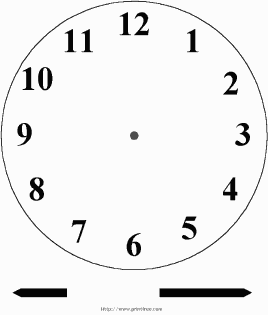 № п/пЗаданияКол-во баллов1.Подчеркни «лишнюю» величину в каждой строчке: а)  , , 75 дм,  ;б) , 3047 дм, 7408 ц, .2 балла2.Реши уравнение: а : 65 = 1432 : 4 – 70 . 5  а : 65 = 358 – 350а : 65 = 8 а = 520520 : 65= 1432 : 4 – 70 .  52 балла3.С помощью цифр 3, 5, 7 напиши все двухзначные числа, которые можно составить, при условии, что цифры в записи повторяться не будут. Найди сумму этих чисел рациональным способом.(35 + 75) + (37 + 73) + (53 + 57) = 3304 балла4.У Саши, Миши и Вани вместе 27 конфет. У Саши на 3 конфеты больше, чем у Миши, а у Миши на 3 конфеты больше, чем у Вани. Сколько конфет у каждого из них?3+3+3=9 (к.) – уменьшилось27-9=18 (к.) – стало18:3=6 (к.) – было у Вани6+3=9 (к.) – было у Миши9+3=12 (к.) – было у СашиОтвет:12 конфет.8 баллов5.У царя Гороха 7 сыновей, у каждого его сына по 7 сыновей, а у каждого внука царя Гороха по две дочери. Сколько правнучек у царя Гороха? 1) 7 . 7=49 (вн.)2) 49 . 2= 98(пр.)Ответ: 98 правнучек. 5 баллов6.Пирог прямоугольной формы двумя разрезами разделили на 4 части так, чтобы две из них были четырехугольной формы,                                          а 2 – треугольной. Как это возможно? 4 балла7.Сумма двух чисел равна 385. одно из них оканчивается нулём. Если 0 зачеркнуть, то получится второе число. Запиши, какие это числа. Ответ: 350 и 35. 3 балла8. Собака увидела зайца в 150 саженях от себя. Заяц пробегает за 2 минуты 500 саженей, а собака за 5 минут – 1300 саженей. За какое время собака догонит зайца?1) 500:2=250 (саж.) – бежит заяц за 1 мин.2) 1300:5=260 (саж.) – бежит собака за 1 мин.3) 260-250=10 (саж.) – больше скорость собаки.4) 150:10=15 (мин) – собака догонит зайца.Ответ: за 15 минут10 баллов9.Позвала мачеха Золушку и сказала: «Возьми три сосуда вместимостью восемь, пять и три литра. Восьмилитровый сосуд наполни водой, а затем перелей воду в два из трех имеющихся сосудов так, чтобы в каждом было по четыре литра воды». Как Золушка переливала воду?10 баллов10. Раздели прямой линией циферблат часов на две части так, чтобы сумма чисел в обеих частях была одинаковой. Укажи эту сумму.Ответ: 397 баллов1П2П3П4П5П6п